Reading Learning intention – Answer questions about a text using inference and understanding of vocabulary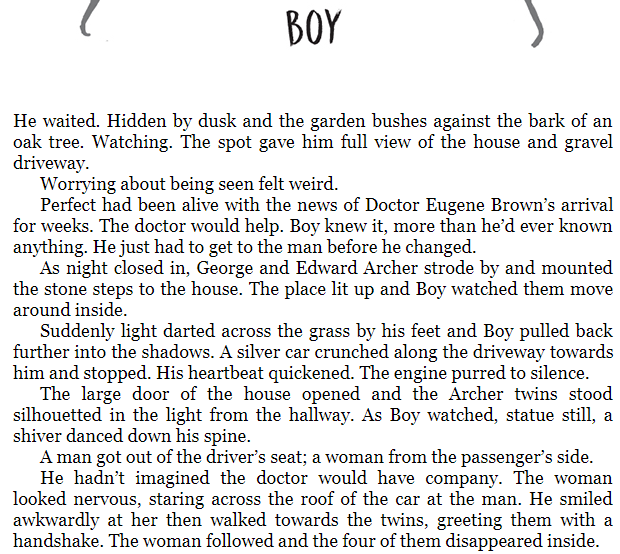 